LISTA DE ÚTILES 2° BÁSICO 2022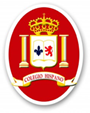 Lenguaje y Comunicación.-1 cuadernos college cuadro grande 100 hojas (forro rojo)-1 cuaderno college cuadro grande 100 hojas para dictado (forro amarillo)-1 cuaderno caligrafía vertical sugerencia CALIGRAFIX para segundo básico (caligrafía pre marcada) Educación Matemática-1 cuaderno college cuadro grande 100 hojas (forro azul). Ciencias Naturales-1 cuaderno universitario de cuadro grande 100 hojas (forro verde).Ciencias Sociales-1 cuaderno universitario de cuadro grande 100 hojas (forro café).Música-1 cuaderno college cuadro grande 60 hojas (forro naranjo)Inglés-1 cuaderno universitario de cuadro grande 100 hojas (forro rosado).-Carpeta plastificada rosada con acoclip.Educación Física-Uniforme deportivo oficial del establecimiento.-Implementos de aseo: Traer en un bolso especial con toalla de mano, jabón, peineta, colonia y polera de recambio. Todo debidamente marcado.Educación Artística y Educación Tecnológica (*)-2 block de dibujo tamaño H 10. -1 carpeta de cartulina de colores. -1 témpera de 12 colores  -2 pinceles planos: uno Nº 12 y uno N° 16 -1 caja de plumones de 12 colores -2 block de papel lustre 16 x 16 -1 caja de plasticina de 12 colores -1 mantel plástico, un vaso plástico y un paño pequeño. -1 Colafría.-1 caja  lápices de cera de 12 colores-1 Pegamento escolar-1 Carpeta con accoclip- Una caja organizadora de 16 litros *Estos materiales serán pedidos de acuerdo a lo que se requiera.Materiales de uso diario-1 estuche que contenga: 2 lápices grafito, goma de borrar, sacapuntas con recipiente, 12 lápices de colores, tijera punta roma, pegamento en barra, lápiz bicolor y una regla de 15 cm.-1 carpeta con acoclip tamaño oficio (misma del año anterior). ¡BIENVENIDOS AL AÑO ESCOLAR 2022!